Meldingsformulier incidenten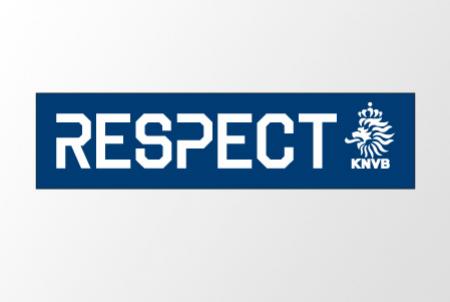  *doorhalen wat niet van toepassing is)Datum en tijdstip gebeurtenis:Korte omschrijving van gebeurtenis:Bij het incident betrokken speler / coach / leider / scheidsrechter / ouder / toeschouwer die de gedragsregels hebben overtreden:Bijzonderheden / eventuele getuigen:Ingezonden door:Datum:Handtekening:Functie:speler / coach / leider / scheidsrechter / ouder / toeschouwer *anders nl.Telefoon nr:Email adres:(Dit gedeelte uitsluitend in te vullen door de vereniging)(Dit gedeelte uitsluitend in te vullen door de vereniging)Dit formulier binnen 1 week in leveren bij:Ontvangst datum:Paraaf: